DOCFS EMPLOYMENT OPPORTUNITY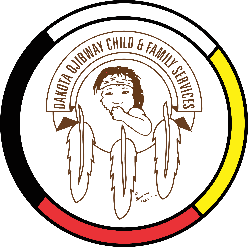 CHILD & FAMILY SERVICES / FAMILY ENHANCEMENT WORKER (Term)Dakota Plains Community Services OfficeDakota Ojibway Child & Family Services requires a term Child & Family Services / Family Enhancement Worker for the Dakota Plains Community Services Office. The position is responsible for providing a wide range of Child & Family Services. Applicants must meet the following criteria:B.S.W., Post-secondary degree in a related field of study and/or Child & Family Services DiplomaMinimum of two years’ experience in Child & Family Services providing mandated/voluntary servicesKnowledge of the Manitoba Child & Family Services Act Demonstrated knowledge of collateral services/community resources and how to accessGood time management and organizational skillsHave a valid driver’s license, access to a vehicle and willing to travelExcellent work record/history Demonstrated knowledge and respect for the Dakota & Ojibway culture and traditional philosophiesAbility to speak Dakota & Ojibway a definite assetOther combinations of education and experience may be considered. Salary commensurate with education and experience. All applicants must submit with their application a current Criminal Record Check, Prior Contact Check, and Child Abuse Registry Check. Interested parties should apply in writing including three written references to:		Dakota Ojibway Child & Family Services Inc.		Forest Hills Administration Office		Swan Lake First Nation		Box 310 Carberry, MB   R0K 0H0		Attention:  Human Resource Coordinator		Phone: 204-834-2323	Fax: 204-834-2306		Email: hr@docfs.orgAPPLICATION DEADLINE: September 27, 2021 (4:30 PM)* Only those applicants selected for an interview will be contacted.